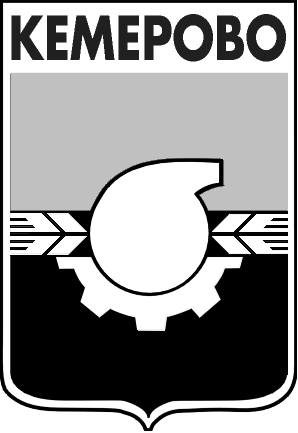 АДМИНИСТРАЦИЯ ГОРОДА КЕМЕРОВОПРОТОКОЛзаседания антинаркотической комиссии города Кемеровоот 21.02.2017 № 1         Повестка заседания:1. Профилактика семейного неблагополучия и социального сиротства детей по проекту «Ребенку Кузбасса – достойное детство».  Докладчик: Нестеренко Ольга Викторовна, заведующая кабинетами врача психиатра-нарколога для обслуживания детско-подросткового населения ГБУЗ КО «Кемеровский областной клинический наркологический диспансер».2. О реализации в 2016 году молодежных межведомственных программ «Выбор за тобой» и «Кемерово без наркотиков». Докладчик: Чеканова Ольга Андреевна, заведующий отделом МБУ «Кемеровский центр молодежных инициатив».3. Результаты субсидирования СО АНО «Православный реабилитационный  центр «Лествица» в 2016 г. по государственной программе Кемеровской области  «Обеспечение безопасности населения Кузбасса» на 2014-2018 годы. Докладчик:  Ушатая Елена Николаевна, координатор по антинаркотической деятельности Кемеровской Епархии. Место проведения заседания: малый зал администрации г.Кемерово.Участники заседания:Заместитель председателя комиссии – Коваленко Олег Владимирович, заместитель  Главы города по социальным вопросам (председательствующий на заседании на основании п.5.4 положения об антинаркотической комиссии города Кемерово, утв. постановлением администрации города Кемерово от 26.02.2014 №419).Секретарь комиссии - Яковлева Надежда Анатольевна, консультант-советник отдела социальных проектов и программ администрации г.Кемерово. Члены комиссии:- Дементьева Олеся Александровна, заведующий территориальным отделом МКУ «Центр социальной помощи семье и детям» по Заводскому району,- Дружинина Евгения Николаевна, заведующий территориальным отделом МКУ «Центр социальной помощи семье и детям» ж.р. Ягуновский, Пионер,- Климова Наталья Николаевна, заведующий территориальным отделом МКУ «Центр социальной помощи семье и детям» по Кировскому району,-  Колмогорова Наталья Николаевна, заведующий территориальным отделом МКУ «Центр социальной помощи семье и детям» по Ленинскому району,- Корелина Наталья Семеновна, начальник управления социальной защиты населения администрации г.Кемерово,- Лопатин Андрей Александрович, главный врач ГБУЗ КО «Кемеровский областной клинический наркологический диспансер», -  Наумова Инна Зоряновна, заведующий территориальным отделом МКУ «Центр социальной помощи семье и детям города Кемерово» по жилым районам Кедровка, Промышленновский,- Путинцева Анастасия Владимировна, и.о. заведующего отделом молодежной политики управления культуры, спорта и молодежной политики администрации города Кемерово,- Фадеева Екатерина Владимировна, заведующий территориальным отделом МКУ «Центр социальной помощи семье и детям» по Центральному району,- Вазулина Ольга Викторовна (замещение по должности И.А. Черняевой на основании п. 4.11 положения об антинаркотической комиссии города Кемерово, утв. постановлением администрации города Кемерово от 26.02.2014 № 419),-  Ратникова Оксана Александровна (замещение по должности К.П. Щепинова на основании п. 4.11 положения об антинаркотической комиссии города Кемерово, утв. постановлением администрации города Кемерово от 26.02.2014 № 419), - Юзеева Ирина Евгеньевна,  заведующий территориальным отделом МКУ «Центр социальной помощи семье и детям города Кемерово» по Рудничному району, - Яцута Инна Валентиновна, начальник отдела межведомственного взаимодействия в сфере профилактики Управления Федеральной службы РФ по контролю за оборотом наркотиков по КО.     Приглашенные: - Буданцева Валентина Степановна, специалист  ГБУЗ КО «Кемеровский областной клинический наркологический диспансер»,- Ломова Виктория Валерьевна, помощник Малина Михаила Васильевича,     депутата Кемеровского городского Совета народных депутатов,- Нестеренко Ольга Викторовна, заведующая кабинетами врача психиатра-нарколога для обслуживания детско-подросткового населения ГБУЗ КО «Кемеровский областной клинический наркологический диспансер»,- Ушатая Елена Николаевна, координатор социальных программ Кемеровской епархии,- Чеканова Ольга Андреевна, заведующий отделом МБУ «Кемеровский центр молодежных инициатив»,- Щавина Татьяна Викторовна,   заместитель председателя комитета по работе со  средствами массовой информации.1. Заслушана информация докладчика Нестеренко О.В. по I вопросу повестки дня. Информация принята к сведению.Решение комиссии по I вопросу повестки дня:1.1.  Подготовить информационный материал о реализации проекта «Ребенку Кузбасса – достойное детство» для размещения в средствах массовой информации города.Ответственные: Лопатин А.А. (по согласованию), Дубкова Е.А.Срок: до 10.03.2017.1.2. Отделениям МКУ «Центр социальной помощи семье и детям» в районах города рассмотреть возможность направления родителей с алкогольной зависимостью  в ГБУЗ КО «КОКНД» для участия в проекте  «Ребенку Кузбасса – достойное детство».Ответственные: заведующие районными отделениями МКУ «ЦСПСиД», Лопатин А.А. (по согласованию).Срок: в течение 2017 года.2. Заслушана информация докладчика Чекановой О.А. по II вопросу повестки дня.Информация принята к сведению.Решение комиссии по II вопросу повестки дня:2.1. Рекомендовать ответственным за реализацию мероприятий Межведомственного плана мероприятий по профилактике наркомании и алкоголизма среди населения г. Кемерово на 2016-2018 годы, утвержденного постановлением администрации г.Кемерово от 08.02.2016 №226:2.1.1. использовать возможности и ресурсы программ «Выбор за тобой» и «Кемерово без наркотиков» в профилактической работе с молодежью;2.1.2. организовывать участие  подростков «группы риска» в молодежных квестах патриотической направленности.Ответственные: должностные лица, ответственные за реализацию мероприятий утвержденного плана.Срок: в течение 2017 года.2.2. МБУ «Кемеровский центр молодежных инициатив» передать СО АНО «Православный реабилитационный  центр «Лествица» для использования в работе шаблоны игровых программ профилактической направленности.Ответственные: Чеканова О.А., Ушатая Е.Н. (по согласованию).Срок: до 10.03.2017.3. Заслушана информация докладчика Ушатой Е.Н. по III вопросу повестки дня.  Информация принята к сведению.Решение комиссии по III вопросу повестки дня:3.1. Продолжить информационную поддержку СО АНО «Православный реабилитационный центр «Лествица».Ответственные: Дубкова Е.А.,  Князев Г.В.  (по согласованию).Председатель заседания, заместитель председателя антинаркотической комиссии г. Кемерово,    заместитель Главы города по социальным вопросам		              О.В.Коваленко	Секретарь антинаркотической комиссии г. Кемерово,консультант-советник отдела социальных проектов и программ администрации г.Кемерово					   Н.А. Яковлева